MOZARTEUM FILIAL JUJUY                         35 TEMPORADA-35 ANIVERSARIOSábado 4 de junio                                     Teatro Mitre- Hs. 21, 30                      CUARTETO PETRUS (cuerdas)     MARIANO REY (clarinete)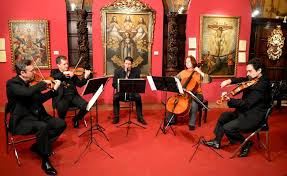 CUARTETO PETRUSEl nombre del conjunto es un homenaje a Petrus Guarnerius (Pietro Guarneri), un legendario luthier de Cremona, Italia. Los cuatro integrantes del grupo son miembros destacados de las dos orquestas del TeatroCreado a fines de 2009, el Cuarteto Petrus es ya uno de los grupos de cámara líderes en la Argentina. Durante 2010 se presentaron junto a Ivo Pogorelich en el Teatro Colón de Buenos Aires, en el Festival “Semana Musical Llao-Llao” de Bariloche, en funciones programadas por Mozarteum Argentino y la Fundación Música de Cámara de la Argentina. También desarrollaron ciclos de conciertos en el Museo Nacional de Arte Decorativo (Buenos Aires), cuyos programas incluyeron grandes obras del repertorio universal, como también de diversos autores argentinos.Durante 2011 se presentaron cuatro veces en el Teatro Colón, con distintos programas, una de ellas para la inauguración del nuevo telón. En diciembre de ese año, también en el T. Colón, ofrecieron (en primera audición en nuestro país) el Concierto para cuarteto de cuerdas y orquesta, op. 131 de Louis Spohr, junto a la Filarmónica de Buenos Aires dirigida por Enrique Diemecke. Este concierto se realizó a sala llena y con notable éxito de crítica. En 2011, 2012 y 2013 estuvieron presentes en el “Festival Internacional por los Caminos del Vino” de Mendoza.En mayo de 2012 han editado su CD “Tango Ballet”, con obras argentinas de raíz popular. Dicho trabajo ha sido presentado recientemente en la primera gira internacional del cuarteto por Europa y en Italia (mayo de 2012), el Cuarteto Petrus ha recibido el “Premio Francavilla de Sicilia” por su labor de difusión de la música argentina. En 2013 y 2014 han realizado conciertos en diversas ciudades y para prestigiosas instituciones como el Mozarrteum Argentino y Festivales Musicales de Buenos Aires. La Asociación de Críticos Musicales de la Argentina ha otorgado, en abril de 2014, el premio al Mejor Conjunto de Cámara Argentino de la Temporada 2013.IntegrantesPabloSaraví, violínHernán Briático, violínAdrián Felizia, violaGloria Pankaeva, violoncheloPABLO SARAVÍ, violínDiscípulo de M. Puebla, S. Bajour, A. Lysy y Yehudi Menuhin, ha sido ganador del 1er Premio en todos los concursos argentinos en su especialidad. Obtuvo el Premio Konex en 1999 y el Premio Konex de Platino en 2009 (Instrumentista de Arco). Ha sido Concertino y Director de la Camerata Bariloche, con notable éxito en las giras internacionales EE.UU. y Europa 2007 y México 2008.El Mº Alberto Lysy lo ha señalado en varias oportunidades como “el mejor violinista argentino de su generación”.Desde sus primeras actuaciones a los once años, Saraví ha actuado en gran cantidad de países de las tres Américas, Europa, Medio Oriente y Asia en calidad de solista y recitalista.Es miembro fundador de la ya legendaria World Orchestra for Peace.Actualmente es Concertino de la Academia Bach de Buenos Aires y de la Orquesta Filarmónica de Buenos Aires. En 2009 fue también fundador, junto a nueve colegas del mayor prestigio en el ámbito nacional, del Ensamble Instrumental de Buenos Aires.Experto en violines, ha escrito el libro “Liuteria Italiana en la Argentina / Italian Violin Making in Argentina”, publicado en Cremona en 2002 por Eric Blot Edizioni y en 2011 el libro+CD “Un Guarnerius en Buenos Aires” sobre la sorprendente historia del Guarnerius del Gesú 1732 “Armingaud / F. Blanco”, publicado por el Museo de Arte Hispanoamericano Isaac Fernández Blanco.Actualmente prepara el segundo volumen dedicado a otros instrumentos históricos de la Colección Fernández Blanco.HERNÁN BRIÁTICO, violínNacido en Mar del Plata, estudió violín con Baldomero J. Sánchez y luego, entre 1990 y 2000, con el Mº Ljerko Spiller.Realizó diversos cursos de perfeccionamiento y música de cámara, con artistas como Ana Chumachenco, Carlo Bruno, Ljerko Spiller, Jordi Mora y Alberto Lysy.En calidad de solista ha actuado con diversas agrupaciones sinfónicas y de cámara de la Argentina, entre ellas la Orquesta de Cámara Mayo, la Orquesta de Cámara de La Plata, la Sinfónica de Mar del Plata y la Orquesta Filarmónica de Buenos Aires.Se ha presentado en recitales con diversos pianistas, entre ellos su hermana Valeria Briático, con notable éxito. Ha integrado la Camerata Lysy Gstaad en calidad de invitado, como también (en la actualidad) la Camerata Bariloche, con la que ha recorrido diversos países. Actualmente, Hernán Briático es Solista Guía de los Segundos Violines de la Orquesta Filarmónica de Buenos Aires, con sede en el Teatro Colón.ADRIÁN FELIZIA, viola Violinista y violista argentino, tuvo como principales formadores a los Maestros Juan Kaloustian, Szymsia Bajour y János Morel, perfeccionándose luego con el afamado pedagogo Ljerko Spiller, Obtuvo las siguientes becas y premios: Beca Fundación Antorchas- Teatro Colón de perfeccionamiento orquestal, Beca Fundación Cultural Patagonia, Primer Premio Música de Cámara “Bruno Bandini” Radio Nacional- Círculo Italiano, Primer Premio Música de Cámara Conservatorio Franz Liszt de Buenos Aires.Realizó sus primeras experiencias orquestales y solísticas como Concertino de las Orquestas Académica del Teatro Colón, Becarios de la Fundación Antorchas / Teatro Colón, y Camerata Juvenil Bonaerense (más tarde Camerata Académica del Teatro Argentino), desempeñándose posteriormente como Concertino Adjunto de la Orquesta de la Provincia de Neuquén, y Solista Guía de Segundos Violines de la Orquesta Sinfónica de la Provincia de Salta.Fue invitado como Concertino y solista en varias oportunidades a la Orquesta Sinfónica de la Provincia de Tucumán, y en 2001 fundó e integró en violín y viola el Trío Barroco de la Fundación Cultural Patagonia (Río Negro) con la dirección artística del Maestro Mario Videla.Entre 2006 y 2012 integró la Orquesta Sinfónica Nacional, y durante 2010 y 2011 fue Solista de Segundos Violines de la Orquesta Estable del Teatro Colón, agrupación de la que actualmente es Solista Adjunto de Viola.GLORIA PANKAEVA, violoncelloNació en Moscú, Rusia. Empezó sus estudios musicales a los 5 años de edad. En 1980 ingresó por concurso a la Escuela Especial Gnessin. Durante los últimos años en la escuela fue integrante de la Camerata “Virtuosos de Gnessin”. En 1998 se graduó en el Academia Superior Gnessin bajo la guía de destacados Maestros como Víctor Simón y Elena Osól.En 1999 se radicó en la Argentina. Fue miembro fundador de la Orquesta Sinfónica de Salta, ocupando entre 2001 y 2006 el cargo de Solista Suplente y del Ensamble Norte Clásico, junto al cual fue invitada a los festivales Martha Argerich 2005 y del Nuevo Mundo en Maracaibo. En 2007 obtuvo el Primer Premio del concurso “Nicolás Finoli” realizado en el marco del Primer Festival Latinoamericano de Cello de Buenos Aires. Ocupó el cargo de solista principal de la Orquesta Sinfónica Provincial y de la Orquesta de Cámara de Bahía Blanca. También ha sido integrante de la Orquesta Estable del Teatro Colón. Recientemente participa en diversos conjuntos de cámara y como solista con distintas orquestas del país. Actualmente es integrante de la Orquesta Filarmónica de Buenos Aires (Teatro Colón).MARIANO REY, clarineteNació en Mar del Plata, Argentina. A la edad de siete años comienza sus estudios de Clarinete con su padre. Egresa del Conservatorio Provincial de Música "Luis Gianneo" de dicha ciudad y se perfecciona en Buenos Aires con los maestros Mariano Frogioni y Martín Tow. Cursó estudios con los profesores Gui Deplus y Michael Arrignon (Conservatorio Nacional de París), Stanley Drucker (Solista de New York Philharmonic).

A la edad de doce años obtiene por concurso el cargo de Clarinete y Clarinete Bajo en la Orquesta Sinfónica Municipal de Mar del Plata. Durante 1992 y 1993 se desempeña como solista en la Orquesta Sinfónica Nacional y profesor del Conservatorio Municipal "Manuel de Falla". Como solista actuó junto a la Camerata Bariloche, Orquesta de Cámara Mayo, Orquesta de Cámara de La Plata, Orquesta Sinfónica de Córdoba, Orquesta de Mar del Plata, Orquesta Filarmónica del Teatro Colón de Buenos Aires, Orquesta Nacional de Concepción (Chile), la Orquesta Sinfonietta de París (Francia) e invitado en la Orquesta Filarmónica de San Petersburgo (Rusia). Obtuvo las siguientes distinciones: Primer Premio de Jóvenes Instrumentista (Universidad Nacional de La Plata - 1990); Reconocimiento por la Destacada y Meritoria Actuación, (Radio Nacional - 1991); Primer Premio del Concurso Argentino de la Fundación Banco Mayo y Primera Mención en 1992; Segundo Premio en la Categoría Música de Cámara, (Asociación 
Festivales Musicales de Buenos Aires - 1993); Premio "Alfonsina" a la Labor Musical año 1994; Primer Premio en la Categoría Solista para Instrumentos de Viento (Primer Festival Internacional de Buenos Aires - 1996) y el Primer Premio a la Interpretación Obra Argentina, SADAIC (Sociedad Argentina de Autores y Compositores de Música). 
Entre sus CD grabados se encuentran: "HITOS" para clarinete y piano con obras de Weber, Brahms, Lutoslawski, Castro y Bernstein (1998); "Latin American Composers" junto al Quinteto de vientos Numen (1999), y "New Winds for the Opera" junto al ensamble Colon Opera Concerto (2000). Desde 1993 es Solista de la Orquesta Filarmónica de Buenos Aires e integra el Quinteto Filarmónico de Buenos Aires conformado por los solistas de dicha orquestaProgramaMozart                   Quinteto en La mayor, K. 581 para clarinete y cuerdasBrahms                 Qquinteto en si menor, Op. 115 para clarinete y cuerdas